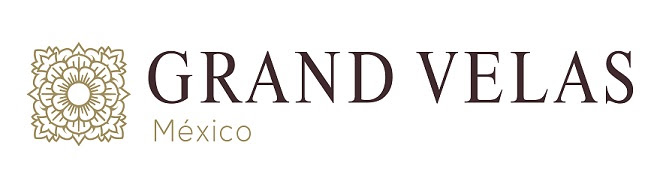 
Gran Velas Resorts da a conocer su paquete Boda Billonaria La asombrosa aventura de varios días incluye: vestidos diseñados por Michael Costello, coreografía para el primer baile de Karina Smirnoff, fotógrafo y camarógrafo de clase mundial, aroma exclusivo de la pareja, Jet privado para el traslado, espectáculo musical incomparable y, mucho más para la pareja y sus invitados. Riviera Nayarit, México (24 de junio de 2016) –  Como seguimiento de Especial Cumpleaños Billonario para adolescentes lanzado el año pasado, Grand Velas Resorts pone alfombra roja para las parejas de elite que estén listas para dar el sí. El paquete incluye servicios completos de planificación de bodas de Brilliant Event Planning de Nueva York. El paquete Boda Billonaria tiene tarifas que van desde los $2.5 millones de dólares para 100 invitados, en ambos Resorts ubicados en Riviera Maya y Riviera Nayarit. Este paquete estará disponible en el año 2017 y más adelante en Grand Velas Los Cabos, que se inaugurará a finales del año en curso.A su llegada al destino los asistentes serán recibidos con una toalla fresca con el aroma exclusivo de la pareja y serán transportados al resort en vehículos de lujo. Ya en la propiedad la pareja y sus invitados recibirán un mini-masaje de cabeza y cuello para eliminar cualquier estrés del viaje y comenzar de buena manera esta aventura de varios días; después un concierge personal los acompañará a su amplias suites (más de 90 metros cuadrados), donde encontrarán regalos de bienvenida, servicio de tequila y baños aromáticos (con la fragancia de la pareja). Si broncear su piel está en la agenda, botellas de champagne se sirve junto a la piscina.Cuando llegue la noche, inicia la Fiesta Blanca, con decoración elegante de este color, entradas gourmet, bebidas premium, bailarines y la actuación de un invitado especial. Gavin DeGraw, Demi Lovato, Lenny Kravitz, Kelly Clarkson, Meghan Trainor y Diana Ross; son algunas de las posibilidades para que la pareja disfrute de un buen show musical. Al día siguiente, el gran evento; donde todo estará minuciosamente cuidado, desde el vestido diseñado exclusivamente por Michael Costello (ha vestido a famosas como Ciara, Beyonce, Jennifer Lopez y Lady Gaga) hasta el pastel multinivel creado por Sylvia Weinstock. Para impresionar a los impresionar a los invitados con una gran entrada, el primer baile de la pareja será una danza de salón con bailarines profesionales y el apoyo de la estrella Karina Smirnoff, quien dará la coreografía y ensayará con la pareja. Anillo de bodas personalizados, una banda de 12 integrantes, platos y cubiertos grabados con la nueva monografía de la pareja, al igual que los manteles, y centros de mesa incluidos. Fuegos artificiales y un aclamado DJ, como  Rue, Cebú o Felix Da House Cat, manteniendo el ambiente hasta el amanecer. Lo mejor de todo, de los mejores fotógrafos y camarógrafos a nivel mundial, estarán capturando ese momento especial. Para finalizar, mientras los invitados deberán viajar en por su propia cuenta, la pareja será trasladada al destino por un jet privado desde cualquier parte del país. Para mayor información sobre Bodas Velas Resorts o para reservar, por favor llame a01-800-837-0922; envié un correo a boda@velasresorts.com o visite nuestro sitio http://www.bodasvelasresorts.com.mx/.